25.2.2021- Maths Year 2 LI: To represent numbers on a number line75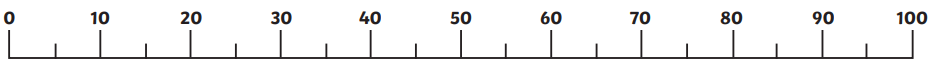 129267949I am able to use practical resources to represent numbers on a number lineI am able to find the mid- way point when placing the numbers on a number line. 